Dear Parent/carer,To celebrate your child’s first year of learning an instrument through our Whole Class Ensemble Teaching (WCET) programme, we would like to invite them to join one of our free WCET Stars Ensemble. Starting during the Summer term this free ensemble will run for 7 weeks with a performance on that final 7th week. As part of our commitment to music making in Suffolk Schools, we want your child to experience making music as part of a large ensemble / orchestra with other young musicians.  As well as developing their musical skills they will improve their confidence, develop their creativity and sense of achievement, make new friends and have fun!The WCET Stars Ensembles will be running at the following venues:Abbeygate Sixth Form College, Bury St Edmunds – starts Friday 12th May 16:40-17:20Email:  lewis.blythe@suffolk.gov.ukBenjamin Britten Academy of Music, Lowestoft – starts Friday 12th May 16.30 - 17.15Email: mark.sewell@suffolk.gov.ukStradbroke High School, Stradbroke, starts Friday 12th May 16:15 -17:00Email: mark.sewell@suffolk.gov.ukNorthgate Arts Centre, Ipswich – start Saturday 13th May 10:00-10:45amEmail: helen.simms@suffolk.gov.ukTo take advantage of this free opportunity for your child/children simply send an email with the heading ‘WCET Stars Ensemble’ along with the child’s name, school, year group and instrument they are learning to the email address for your chosen venue above.Kind regardsBenjamin ChadwickHead of ServiceSuffolk County Music ServiceDirectorate of Children and Young PeopleSuffolk County CouncilNorthgate Arts CentreSidegate Lane West, Ipswich, IP4 3DF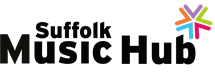 